HRF3O Islam: Stereotypes and Inclusion Assignment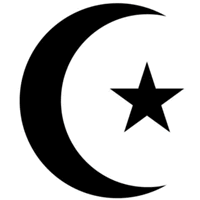 	In our world today, people are often quick to judge or label Islam.  For this assignment, you will examine one of the misguided perceptions about Islam and educate the public on the truth.  You will also create a poem that reflects what it means to be a neighbour to everyone.Part 1: PosterSelect one common perception or stereotype about Islam.  Here is a list of some:Islam is oppressive toward womenThe hijab suppresses Muslim womenIslam supports violence“Arab” and “Muslim” refer to the same peopleMuslims are not charitableIslam is fundamentally different from Christianity and JudaismMuslims are fanaticsMuslims cannot adapt to Western societiesCreate an educational poster that debunks the stereotype that you selectedYour poster should include a title.  The title should express the message that you are trying to communicate to the public (eg. “The Hijab Protects the Dignity of Women.”)Use bold symbols, images, and messages that capture the truthPart 2: ParagraphIn a paragraph, identify the stereotype you addressed on your poster and explain how your poster debunks this stereotype.  In other words, explain how your poster can potentially educate the public on Islam and steer people away from the stereotype you addressed.  Your paragraph should be a min. of 7-8 sentences.Part 3: Short PoemIdentify one word that expresses how you think we should treat others (ex. “neighbour” or “inclusive”).  Next, use the word that you identified to create an acrostic poem.  Your poem should identify the attitudes and actions that you can adopt to be more respectful of all people in our community.  Here is an examples:Invite new students to join my friend groupConsider the dignity of others when making decisionsLove all people regardless of their shape, size, or skin colour Unconditional loveSay sorry when I have hurt someone else’s feelingsImitate the Good Samaritan when responding to those in needVoice concerns when others are being prejudgedEmpathyHRF3O Islam Assignment RubricDescriptive feedback:Level 1Level 2Level 3Level 4Knowledge & Understanding: The student’s poster demonstrates that he/she has a strong understanding of the true nature of Islam.-poster demonstrates a limited understanding of Islam-poster demonstrates some understanding of Islam-poster demonstrates a considerable understanding of Islam-poster demonstrates a thorough understanding of IslamThinking & Inquiry: The student uses his/her creative abilities when designing the poster.-uses creative abilities with limited effectiveness when designing his/her poster-uses creative abilities with some effectiveness when designing his/her poster-uses creative abilities with considerable effectiveness when designing his/her poster-uses creative abilities with a high degree of effectiveness when designing the posterCommunication: The student organizes the ideas and images on their poster effectively.  The student uses proper spelling, grammar, and punctuation in their paragraph and poem.-expresses and organizes visual and written work with limited effectiveness as evidenced on his or her:PosterDescription of posterAcrostic poem-expresses and organizes visual and written work with some effectiveness as evidenced on his or her:PosterDescription of posterAcrostic poem-expresses and organizes visual and written work with considerable effectiveness as evidenced on his or her:PosterDescription of posterAcrostic poem-expresses and organizes visual and written work with a high degree of effectiveness as evidenced on his or her:PosterDescription of posterAcrostic poemApplication: The student recognizes important attitudes and actions that they can adopt to be more of a neighbour to people they encounter.-recognizes few attitudes and actions that will help others feel accepted and respected-recognizes some attitudes and actions that will help others feel accepted and respected-recognizes a considerable amount of attitudes and actions that will help others feel accepted and respected-recognizes a number of valuable attitudes and actions that will help others feel accepted and respected